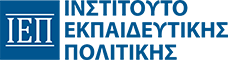 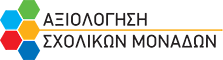 Έτησια Έκθεση Εσωτερικής Αξιολόγησης του Εκπαιδευτικού Έργου της Σχολικής Μονάδας (έτος αναφοράς: 2021-2022)Α. ΤΑΥΤΟΤΗΤΑ ΣΧΟΛΙΚΗΣ ΜΟΝΑΔΑΣΚαταγράφονται συνοπτικά τα χαρακτηριστικά και οι ιδιαιτερότητες της σχολικής μονάδας, που κρίνονται σημαντικά για την αποτύπωση της εικόνας του σχολείουΓια το σχολικό έτος 2021-22 στη  σχολική  μονάδα  ήταν  τοποθετημένοι  οργανικά  15  εκπαιδευτικοί.  Οι  ανάγκες του σχολείου σε διδακτικό προσωπικό καλύπτονται με μεταθέσεις, με την τοποθέτηση αναπληρωτών, αποσπασμένων καθώς και με  διάθεση  εκπαιδευτικών  για  συμπλήρωση  ωραρίου.  Συνολικά  απαιτήθηκαν  12 άτομα πέραν των οργανικά ανηκόντων. Το προσωπικό της σχολικής μονάδας ενισχύθηκε επίσης από μια σχολική νοσηλεύτρια καθώς και από δύο συμβασιούχους καθαρίστριες.  Στη  σχολική  μονάδα  δε  λειτούργησε  τη  χρονιά αυτή κυλικείο.Αίθουσες διδασκαλίας. Καλύπτουν οριακά τις ανάγκες των μαθητών/-τριών  αφού δύο είναι πολύ μικρές και οι αίθουσες δραστηριοτήτων και εκδηλώσεων δεν ανταποκρίνονται πλήρως στις ανάγκες της σχολικής ζωής. Δεν υπάρχει κλειστό γυμναστήριο, αίθουσα μουσικής και αίθουσα πολλαπλών χρήσεων, θεάτρου ή αμφιθέατρο.Επιπλέον, σε καμιά αίθουσα διδασκαλίας και σε κανένα εργαστήριο δεν έχει τοποθετηθεί  κλιματιστικό.  Δεν υπάρχει ασανσέρ. Το σχολείο διαθέτει εργαστήριο Φυσικών επιστημών το οποίο ενισχύθηκε με χορηγία του Ιδρύματος Μποδοσάκη με διαδραστικό πίνακα, βιντεοπροβολέα, Η/Υ και βαλίτσες με εξοπλισμό για πειράματα. Το εργαστήριο πληροφορικής, ενισχύθηκε με νέους υπολογιστές από τη σχολική επιτροπή. Οι  αίθουσες διδασκαλίας διαθέτουν όλες Η/Υ και βιντεοπροβολέα.Εσωτερικός διάδρομος- χωλ. Ικανοποιητικός χώρος κατάλληλος για μικρού τύπου εκδηλώσεις αφού δεν υπάρχει αίθουσα εκδηλώσεωνΠροαύλιο. Είναι επαρκές ως προς την έκταση αλλά δεν είναι σκιασμένο ενώ μεγάλο μέρος του προαύλιου χώρου είναι αναξιοποίητο και δεν διαθέτει κερκίδες και στέγαστρα. Υπάρχει ένα γήπεδο μπάσκετ και ένα γήπεδο βόλεϊ αλλά το δάπεδο των γηπέδων είναι ακατάλληλο (άσφαλτος) και δεν υπάρχει φωτισμός.Β. ΣΥΝΟΛΙΚΗ ΑΠΟΤΙΜΗΣΗ ΤΟΥ ΕΡΓΟΥ ΤΟΥ ΣΧΟΛΕΙΟΥΘετικά σημείαΘετικά αποτελέσματα από την υλοποίηση της δράσης της σχετικής με τη διαφοροποιημένη διδασκαλία είναι η βελτίωση των γλωσσικών ικανοτήτων των μαθητών/τριών, η καλλιέργεια της συνεργασίας μέσω της ομαδικής εργασίας, η ένταξη μαθητών με ειδικές εκπαιδευτικές ανάγκες, με μαθησιακά κενά, μεταναστών και Ρομά, η απόκτηση ψηφιακών δεξιοτήτων από το σύνολο των μαθητών του σχολείου, η καινοτομία στην εκπαίδευση και η προσέγγιση της γνώσης από τους μαθητές με τη χρήση ψηφιακών εργαλείων και λογισμικών.Σημεία προς βελτίωσηOι πρακτικές της διαφοροποιημένης διδασκαλίας και  της  διδασκαλίας  μέσω  ψηφιακών  εργαλείων  και λογισμικών που εφαρμόστηκαν θα είχαν ακόμα πιο θετικό αποτέλεσμα, εάν εφαρμόζονταν πιο εντατικά  στο σύνολο των μαθητών. Σημαντική θεωρείται η διάχυση των  θετικών  αποτελεσμάτων  σε  όλη  τη  σχολική κοινότητα, ενώ αναγκαία θεωρείται η επιμόρφωση όλων των εκπαιδευτικών στη διαφοροποιημένη διδασκαλία, στις ψηφιακές τεχνολογίες και την επιτυχή ενσωμάτωσή τους στη διδασκαλία τους.Θετικά σημείαΜε την υλοποίηση των Σχεδίων Δράσης επιτεύχθηκαν τα παρακάτω αποτελέσματα :Για τους μαθητές/τριες της σχολικής μας μονάδας το σχολείο αποτελεί το χώρο στον οποίο εμπλουτίζουν τις εγκυκλοπαιδικές γνώσεις τους, αλλά και μαθαίνουν καλύτερα τον εαυτό τους και τον κόσμο γύρω τους. Επίσης μέσω του σχολείου συστήνονται στην τοπική και όχι μόνο κοινωνία.Καλλιεργήθηκε η συνεργασία και ο σεβασμός ανάμεσα στα μέλη του Συλλόγου Διδασκόντων με συνακόλουθο όφελος τόσο για την παιδαγωγική διαδικασία όσο και για την ποιοτική λειτουργία του σχολείου. Οι εξωδιδακτικές εργασίες εκτελέστηκαν αποτελεσματικά, συμβάλλοντας στην εύρυθμη λειτουργία του σχολείου και στην επαγγελματική και προσωπική ανάπτυξη του εκπαιδευτικού προσωπικού.Σημεία προς βελτίωσηΩς προς το άνοιγμα του σχολείου στην κοινωνία, διαπιστώθηκε ότι η μετακίνηση των μαθητών/τριών στο πλαίσιο δράσεων δυσχεραίνεται από την οικονομική κατάσταση των οικογενειών τους. Για τον λόγο αυτόν, προτείνεται η επέκταση της συνεργασίας με τοπικούς ή και άλλους φορείς, με στόχο τη διευκόλυνση των μετακινήσεων των μαθητών/τριών για δράσεις εκτός του σχολικού χώρου.Ως προς την αξιοποίηση του εκπαιδευτικού προσωπικού, με βάση την εμπειρία τόσο της Διεύθυνσης του σχολείου, όσο και των εκπαιδευτικών, διατυπώνονται προτάσεις για αναγκαίες επιμορφώσεις : 1) Ως προς τη Διαχείριση και Διεύθυνση Ανθρώπινου Δυναμικού. 2) Ως προς την πολλαπλότητα των ρόλων και λειτουργιών της σχολικής μονάδας. 3) Ως προς τις ψηφιακές δεξιότητες, απαραίτητες για την εκτέλεση των εξωδιδακτικών εργασιών.Θετικά σημείαΤίθεται πλέον ξεκάθαρα το ζήτημα της προώθησης συγκεκριμένου στρατηγικού σχεδιασμού σχετικά με τη συνεχή στήριξη των εκπαιδευτικών. Μέσα από την προσφορά ευέλικτων μοντέλων στήριξης του εκπαιδευτικού, τα οποία είναι επικεντρωμένα σε πρακτικούς και δυναμικούς μηχανισμούς, μέσα και έξω από το πλαίσιο του σχολείου και σε συνεχή βάση, θα μπορέσει να επιτευχθεί η ποιοτική επαγγελματική ανάπτυξη των εκπαιδευτικών.Πάνω σε αυτή τη στρατηγική σχεδιασμού των δράσεων , στα θετικά στοιχεία εντάσσεται η θετική στάση των συναδέλφων και η επίτευξη των στόχων αυτής.Η σύσφιξη των σχέσεων και η επαφή με τους γονείς σε ένα διαφορετικό πλαίσιο του σχολείου είναι η βάση που δημιουργήθηκε για την συνέχιση των ενδοσχολικών επιμορφώσεων.Σημεία προς βελτίωσηΣημείο προς βελτίωση θα αναφέραμε ότι είναι η σχετικά μικρή εμπλοκή των εκπαιδευτικών του σχολείου σε ευρωπαϊκά προγράμματα .Γ. ΑΠΟΤΙΜΗΣΗ ΤΩΝ ΔΡΑΣΕΩΝ ΒΕΛΤΙΩΣΗΣ ΤΟΥ ΣΧΟΛΕΙΟΥΛειτουργίαΠαιδαγωγική και μαθησιακή λειτουργία Αριθμός Δράσεων που υλοποιήθηκαν 2Άξονες στους οποίους υλοποιήθηκαν Δράσεις ) Διδασκαλία, μάθηση και αξιολόγησηΔιδασκαλία, μάθηση και αξιολόγησηΛειτουργίαΔιοικητική λειτουργίαΑριθμός Δράσεων που υλοποιήθηκαν2Άξονες στους οποίους υλοποιήθηκαν Δράσεις ) Ηγεσία - Οργάνωση και διοίκηση της σχολικής μονάδας Σχολείο και κοινότηταΛειτουργίαΕπαγγελματική ανάπτυξη εκπαιδευτικών Αριθμός Δράσεων που υλοποιήθηκαν 1Άξονες στους οποίους υλοποιήθηκαν Δράσεις ) Συμμετοχή των εκπαιδευτικών σε επιμορφωτικές δράσειςΠαρατηρήσεις   /   ΣχόλιαΟ αριθμός των δράσεων και οι άξονες που επιλέχθηκαν κρίνεται ικανοποιητικός δεδομένων των συνθηκών της πανδημίας που επηρέασαν το έργο της σχολικής μονάδας.Σημαντικότερα αποτελέσματα των ΔράσεωνΒελτίωση των γλωσσικών ικανοτήτων των μαθητών/τριών, καλλιέργεια της συνεργασίας μέσω της ομαδικής εργασίας, ένταξη μαθητών/τριών με ειδικές εκπαιδευτικές ανάγκες, μεταναστών και Ρομά, απόκτηση ψηφιακών δεξιοτήτων, καινοτομία στην εκπαίδευση, προσέγγιση της γνώσης από τους μαθητές/τριες με τη χρήση ψηφιακών εργαλείων και λογισμικών.Το σχολείο αποτελεί χώρο στον οποίο μαθαίνουν καλύτερα τον εαυτό τους και τον κόσμο γύρω τους.Καλλιέργεια της συνεργασίας και του σεβασμού ανάμεσα στα μέλη του Συλλόγου Διδασκόντων. Αποτελεσματική εκτέλεση των εξωδιδακτικών εργασιών και εύρυθμη λειτουργία της σχολικής μονάδας.Δυσκολίες που παρουσιάστηκανΔεδομένων των συνθηκών της πανδημίας παρουσιάστηκαν δυσκολίες ως προς τη συμμετοχή των μαθητών/τριών στις διάφορες δράσεις, την έκταση της διάχυσης τους και των  συνεργασιών  και  ως  προς  τους  τόπους μετακίνησης.Ανάδειξη Πρακτικών και προτάσεις για αξιοποίησή τους από άλλα σχολεία (προαιρετικά).Πρακτική 1 ΆξοναςΣχολείο και κοινότηταΤίτλος Δράσης" Παράθυρο στην κοινωνία"Στόχος ΒελτίωσηςΔείκτης 7:Εξωστρέφεια - Διάχυση καλών πρακτικώνΗ εκπαίδευση πέρα από τη τυπική διαδικασία μάθησης οφείλει να διαδραματίζει καθοριστικό ρόλο στην αναζήτηση στοιχείων που ενδιαφέρουν τους μαθητές, που ικανοποιούν την περιέργεια τους, που προάγουν την καινοτομία, που καθιστούν τη σχολική μονάδα ελκυστική, ανοιχτή στην κοινωνία.Στόχοι:άνοιγμα της σχολικής μονάδας στην κοινωνίασύνδεση γνωστικών αντικειμένων με καθημερινή ζωήανάπτυξη κοινωνικών δεξιοτήτωνένταξη- αναγνώριση ρόλου των μαθητών/τριών στην κοινωνίααπόκτηση αυτοπεποίθησηςπροετοιμασία για την ιδιότητα του πολίτησυνεργασία με κοινωνικούς φορείςσυμμετοχή σε εθελοντικές δράσειςΕνέργειες ΥλοποίησηςΔημιουργία επιτοίχιου ημερολογίου 2022 με φωτογραφικό υλικό ομάδας φωτογραφίας μαθητώ/τριων που αποτυπώνει τον περιβαλλοντικό θησαυρό του τόπου τους και διακίνησή του με συμβολή όλης της τοπικής κοινότητας.Διάθεση των εσόδων από τις πωλήσεις του ημερολογίου για την υλικοτεχνική ενίσχυση σχολικής μονάδας Β/θμιας εκπ/σης της βόρειας Εύβοιας και ανάπτυξη επικοινωνίας με τους μαθητές/τριες.Συμμετοχή σε δράση εθελοντισμού και ανάπτυξης της ενσυναίσθησης και της συμπερίληψης άλλης σχολικής μονάδας.Ανάπτυξη οικολογικής συνείδησης και κοινωνικής ενσυναίσθησης με τη συλλογή καπακιών με τη μορφή διαγωνισμού μεταξύ των τμημάτων. Κατασκευή και διακόσμηση κιβωτίων για τη συγκέντρωση των καπακιών από μαθητές/τριες εθελοντές (συνεργασία με Τεχνολογία και Εικαστικά). Βράβευση από Σύλλογο Γονέων και Κηδεμόνων.Ενημερωτική εκδήλωση από φορέα διαχείρησης ανακυκλώσιμων υλικών. Βιωματική δράση με θέμα τη διαχείρηση συναισθημάτων στην εφηβική ηλικία. Ενημερωτική διαδικτυακή εκδήλωση με θέμα την ασφάλεια στο διαδίκτυο.Ένταξη κτιρίου της σχολικής μονάδας σε Δίκτυο κτιρίων προστασίας της άγρια φύσης και ενημερωτική εκδήλωση των μαθητών/τριων.Συμμετοχή και βιωματική δράση σε πρόγραμμα με θέμα Ενεργός πολίτης στη γειτονιά μου.Συμμετοχή σε έκθεση φωτογραφίας και επίσκεψη στο Βαφοπούλειο με θέμα Προστατεύω το σχολείο μου. Συμμετοχή σε διαγωνισμό φωτογραφίας με στόχο την ανάδειξη των 17 στόχων βιώσιμης ανάπτυξης.Συμμετοχή με τιμητική διάκριση σε διαγωνισμό του ΕΚΦΕ.Συμμετοχή σε ευρωπαϊκή έρευνα του Τμήματος Πολιτικών Μηχανικών ΑΠΘ για την κλιμματική αλλαγή και τηνάνοδο της στάθμης της θάλασσας.Δημιουργία διαδραστικού χάρτη που προβάλλει σημεία ενδιαφέροντος στο Καλοχώρι κατά την άποψη των μαθητών και προτείνει μία περιβαλλοντική διαδρομή.Σύνταξη και διακίνηση έντυπης μαθητικής εφημερίδας που παρουσιάζονται μεταξύ των θεμάτων δράσεις και διακρίσεις της σχολικής μας μονάδας.Δημοσίευση στην ιστοσελίδα του σχολείου συνέντευξης δημόσιου προσώπου που ανήκει σε κατηγορία ατόμων με ειδικές ανάγκες, με στόχο την ανάπτυξη της ενσυναίσθησης και της συμπερίληψης, την οποία επιμελήθηκαν μαθητές και μαθήτριες.Κατάκτηση της 2ης θέσης και βράβευση με χρηματικό έπαθλο σε διαγωνισμό λογοτεχνικής δημιουργίας στα πλαίσια του εορτασμού των 200 χρόνων από την Ελληνική Επανάσταση.Παρουσίαση μέσω εκθέσεων στο χώρο του σχολείου των δημιουργιών των μαθητών/τριων κατά το μάθημα της τεχνολογίας και των Εικαστικών.Δημιουργία παράστασης Καραγκιόζη με συγγραφή του κειμένου από ομάδα μαθητών /τριων που εμπνεύστηκαν από τη σύγχρονη επικαιρότητα.Πραγματοποίηση του πειράματος του Ερατοσθένη με ανάλογες μετρήσεις σε υπαίθριο χώρο του καλοχωρίου. (Σύνδεση με το γνωστικό αντικείμενο των Φυσικών Επιστημών).Συμμετοχή σε εθελοντική δράση για την αποστολή κοινωνικού μηνύματος σε σχέση με το σχολικό εκφοβισμό. Κατασκευή επιδαπέδιου παιχνιδιού με θέμα: ΕΓΩ, ΟΙ ΑΛΛΟΙ ΚΑΙ Ο ΤΟΠΟΣ ΜΟΥ.Δράση με κατασκευή με θέμα την εξάλλειψη της οπαδικής βίας στον αθλητισμό.Υλικό (παράθεση υπερσυνδέσμου)http://gym-kaloch.thess.sch.gr/joomla25/?view=featuredΠροτάσεις για αναγκαίες επιμορφώσειςΘέμα 1ΆξοναςΗγεσία - Οργάνωση και διοίκηση της σχολικής μονάδαςΕιδικότερο ΘέμαΩς προς την αξιοποίηση του εκπαιδευτικού προσωπικού, με βάση την εμπειρία τόσο της Διεύθυνσης του σχολείου, όσο και των εκπαιδευτικών, διατυπώνονται προτάσεις για αναγκαίες επιμορφώσεις : 1)Ως προς τη Διαχείριση και Διεύθυνση Ανθρώπινου Δυναμικού. 2) Ως προς την πολλαπλότητα των ρόλων και λειτουργιών της σχολικής μονάδας. 3) Ως προς τις ψηφιακές δεξιότητες, απαραίτητες για τηνεκτέλεση των εξωδιδακτικών εργασιών.Σημαντικότερα αποτελέσματα των ΔράσεωνΣημαντικότερα θέματα που χρήζουν μελλοντικής μελέτης και προτάσεις για Σχέδια ΔράσηςΠαρατηρήσεις   /   Σχόλια